Формирование целостной картины мира                                    Тема: «Рассматривание овощей»Уважаемые родители, предложите вашему малышу сегодня познакомиться с овощами (в игровой форме). Для этого возьмите игрушечного зайчика (или любую другую игрушку) и корзинку с овощами (можно использовать как игрушечные муляжи овощей, так и настоящие овощи, если нет ни тех ни других – можно показать картинки овощей (приложение 1)), и скажите, что это зайка принес для тебя, малыш, овощи.Доставайте поочередно по одному овощу (или показывайте картинки поочередно) и рассматривайте вместе с ребенком овощи, уточните названия, цвет овощей, попросите показать пальчиком форму (овальная, круглая и т.д.).Расскажите ребенку о каждом овоще и попросите закончить предложения:-Это…(морковка), она…(красная), (покажите форму) …(длинная)-Если кушать морковку, какая она? (сладкая)-Морковка твердая или мягкая? (твёрдая)-А огурчик какой? (вкусный, хрустящий, твердый)-Морковка вкусная?-А огурчик?-Дайте малышу попробовать кусочки огурца, после расспросите его о вкусовых ощущениях (твердый, хрустит, вкусный).-Затем предложите попробовать морковь, так же активизируйте словарь (твердая, хрустит, сладкая) Можно с помощью терки измельчить морковь и предложить ребенку ее попробовать в таком виде и расспросить:-Вкусная тёртая морковка?-Морковка сладкая?-Тёртая морковка хрустит?-Морковка какая? 
(Если у малыша есть интерес и желание, можно предложить попробовать еще какой-нибудь имеющийся дома овощ).Прочитайте малышу стихотворение Е. Маленкина:У зайчика ушки торчат на макушке,   Любит он вкусный листик капустный,                                    Бегает быстро и прыгает ловко,                                    Все потому, что ест он морковку!Скажите (обращаясь к зайчику), что малыш теперь тоже будет кушать полезную, вкусную морковку и вырастет большим и ловким.	Завершите занятие похвалой.Приложение 1.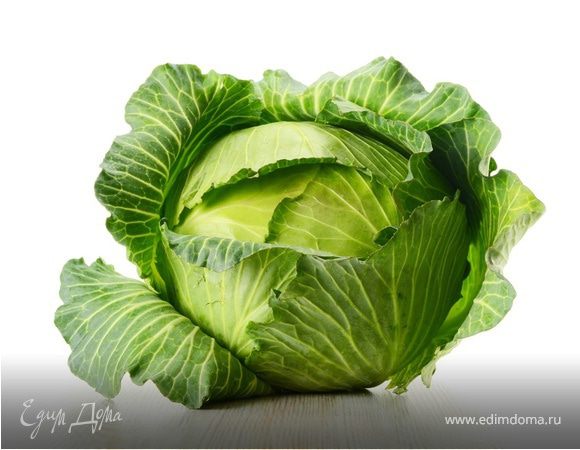 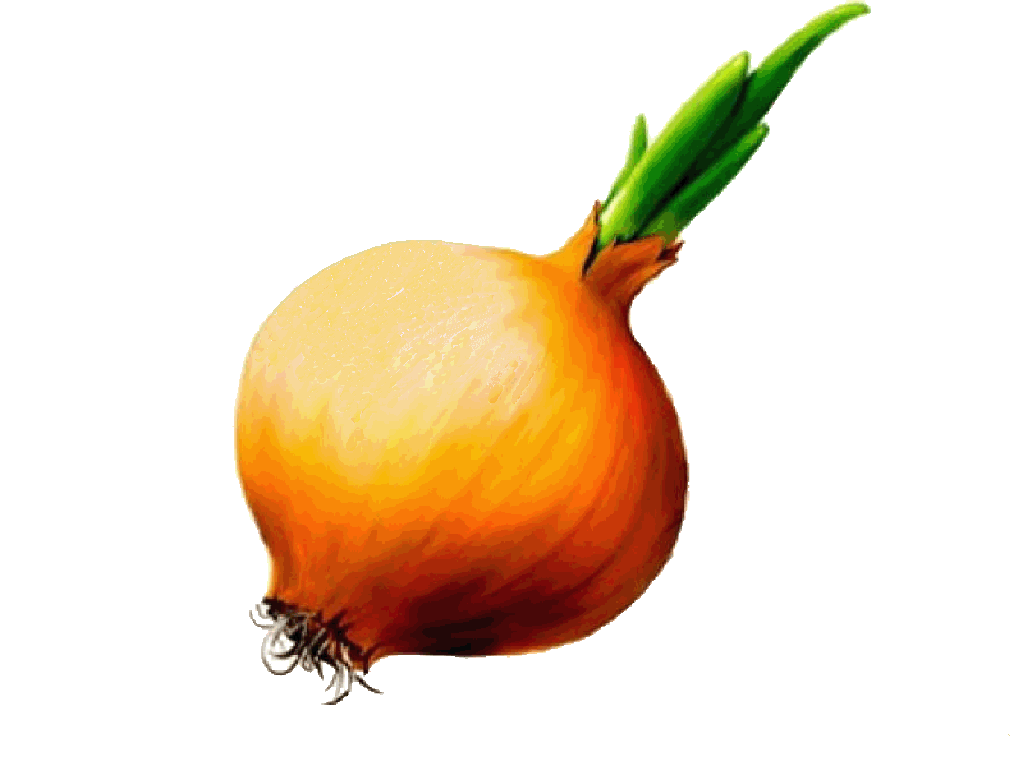 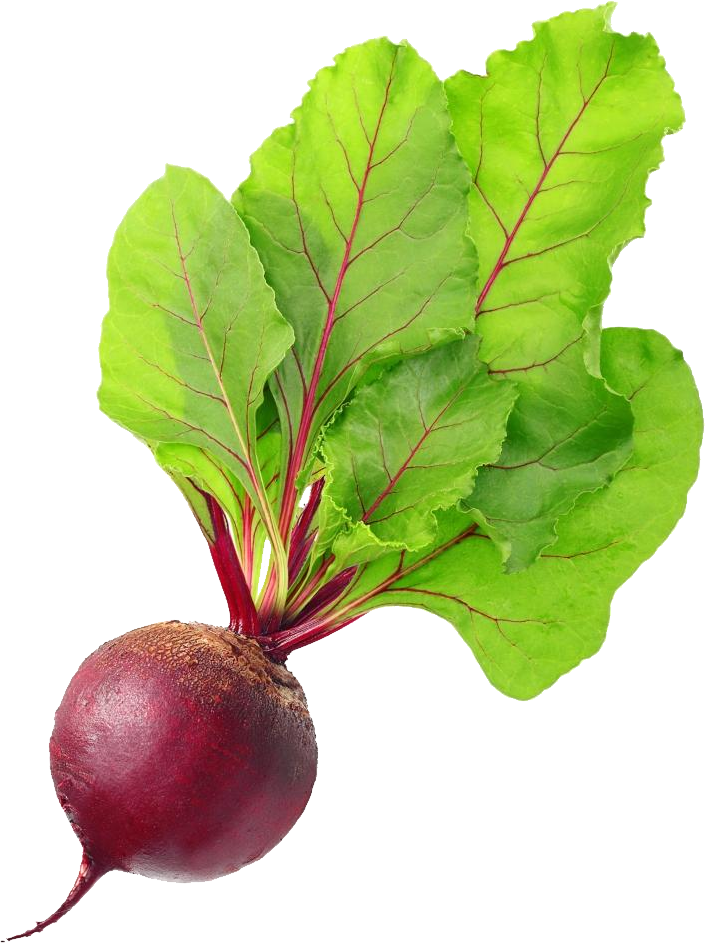 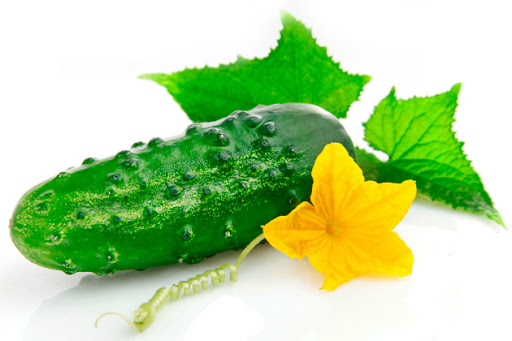 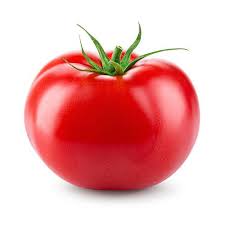 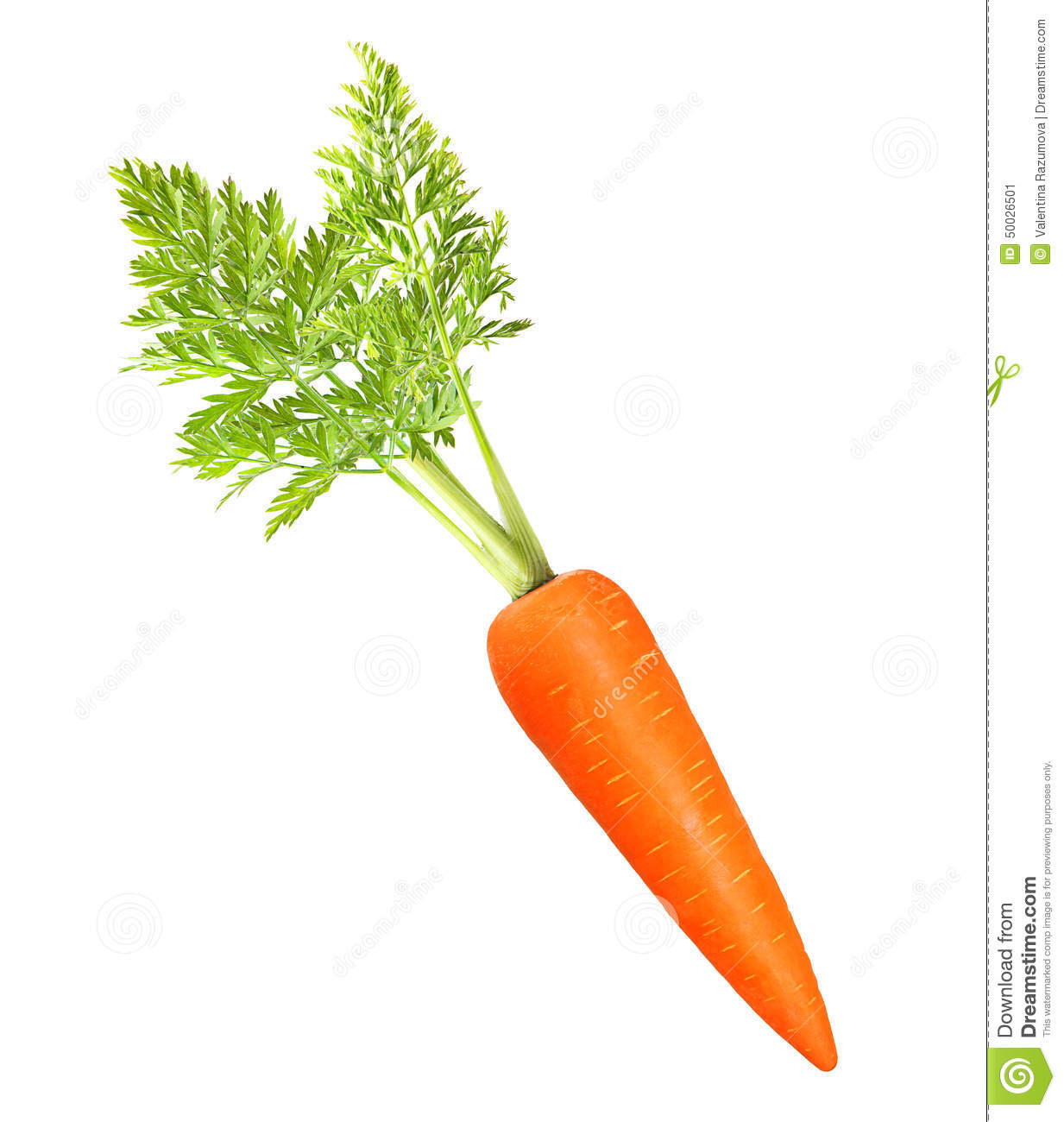 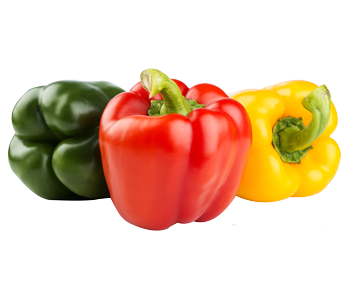 